1.			  Утверждаю            Президент РОО  «Московская Федерация   Тхэквондо»_____________________А. К. Терехов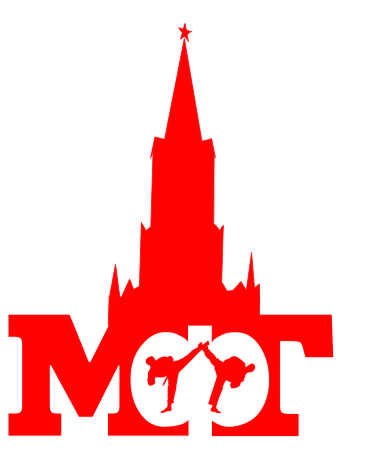 Первенство Москвы потхэквондо ВТФ (пхумсе) среди юношей и девушек 2004-2006 гг.р.4  февраля  2018 г.Положениео Первенстве  Москвы по тхэквондо ВТФ (пхумсе) среди юношей и девушек.Сроки проведения:  4  февраля  2018г.Место проведения: г. Москва, ул. Чертановская, д. 59а, СШОР №42.ВведениеПервенство Москвы по тхэквондо (ВТФ) пхумсе среди юношей и девушек проводятся в соответствии с календарем физкультурно-спортивных мероприятий Департамента спорта и туризма г. Москвы на 2018 год.Соревнования проводятся в соответствии с действующими правилами по тхэквондо (ВТФ), утвержденными Министерством спорта Российской Федерации.Цели и задачи-   выявления сильнейших спортсменов, отбор кандидатов в сборную команду г. Москвы для участия в Первенстве России.   -	популяризации тхэквондо (ВТФ) на территории г. Москвы; -	вовлечения  широких слоев населения в систематические занятия спортом;-	повышения спортивного мастерства занимающихся;	Руководство проведением соревнований2.1.Руководство по организации и проведению соревнований осуществляется Департаментом спорта и туризма г. Москвы и РОО «Московская федерация тхэквондо».2.2 Непосредственное руководство проведением соревнований возлагается на главную судейскую коллегию, утвержденную президентом РОО «Московская федерация тхэквондо».Главный судья – судья всероссийской категории  Проскурнев С.Ю.Главный секретарь – судья всероссийской категории  Пося В.Н.3.	Требования к участникам соревнований и условия их допускаК участию в Первенстве Москвы допускаются спортсмены 2004-2006 гг.р.- имеющие гражданство Российской Федерации; -проживающие на территории г. Москвы не менее 1 года, согласно паспортным данным или временной регистрации (исключение составляют спортсмены, переведенные в РОО «Московская федерация тхэквондо»); -лица, представляющие команды физкультурно-спортивных организаций, входящих в РОО «Московская Федерация тхэквондо; -лица, имеющие подготовку не ниже 3 юношеского разряда. -лица, имеющие допуск спортивного врача.Все спортсмены должны иметь необходимую техническую и физическую подготовленность (не ниже 1 Дана/пума).Все спортсмены и тренеры должны быть информированы о недопустимости использования запрещенных средств, включенных в список в WADA.  4.	ПРОГРАММА СОРЕВНОВАНИЙ3 февраля - Суббота14.00-15.30	 Мандатная комиссия (по адресу: ул.Чертановская, д.59а, СШОР №42); 15.30-16.00 Жеребьёвка и совещание представителей.4 февраля - Воскресение11.00-13.30	 Предварительные выступления, полуфиналы и финалы;13.30-14.00 	НаграждениеНа мандатную комиссию и соревнования ВСЕ участники мероприятия должны иметь сменную обувь (бахилы не относятся к сменной обуви)! Оргкомитет по проведению Первенства Москвы оставляет за собой право дисквалифицировать участников соревнований (с возможностью дисквалификации всей команды) в случае, если возникнет недопонимание в данном вопросе со стороны участников мероприятия (спортсменов, тренеров, представителей команд, болельщиков, родителей и т.п.) в сторону работников СШОР №42.5.	Условия подведения итоговПобедители, призеры и остальные участники соревнований определяются по занятым местам. На Первенстве Москвы определяется два  третьих места.6.	НаграждениеПобедители и призеры награждаются медалями и дипломами соответствующих степеней.7.	Заявки на участиеПредварительные заявки в электронном виде подаются в Оргкомитет на электронную почту  moscow2018@poomsae.ru  до 31 января.  Официальные заявки  в двух экземплярах должны быть представлены в Мандатную комиссию.          Для допуска к соревнованиям участники должны иметь следующие документы: 1. Свидетельство о рождении с отметкой о гражданстве или паспорт (оригинал). 2. Свидетельство о временной регистрации в случае отсутствия постоянной регистрации в г. Москве (оригинал).3. 	Документы, подтверждающие спортивную квалификацию (квалификационную книжку).4. 	Договор о страховании (оригинал) на каждого участника.5. 	Справку из школы с фотографией и печатью (заходящей на край фотографии) с указанием года рождения.6.  Допуск спортивного врача.Срок подачи заявок не позднее времени окончания работы мандатной комиссии. (См.программу соревнований).Условия финансированияФинансирование спортивных мероприятий осуществляется за счет средств Москомспорта и РОО “Московская федерация тхэквондо”.Стартовые взносы не взимаются.Приложение 1Программа выступлений на Первенстве Москвы по тхэквондо ВТФ (пхумсэ) 2018 года среди юношей и девушек. пхумсэКатегорииКатегорииПредварительный круг, полуфинал, финал12-14 лет (М) юноши12-14 лет (М) юношиTaegeuk 4-8 Jang, Koryo, Keumgang12-14 лет (Ж) девушки12-14 лет (Ж) девушкиTaegeuk 4-8 Jang, Koryo, KeumgangДвойки смешанные12-14 летTaegeuk 4-8 Jang, Koryo, KeumgangТройки(команды)12-14 лет (М)Taegeuk 4-8 Jang, Koryo, KeumgangТройки(команды)12-14 лет (Ж)Taegeuk 4-8 Jang, Koryo, Keumgang